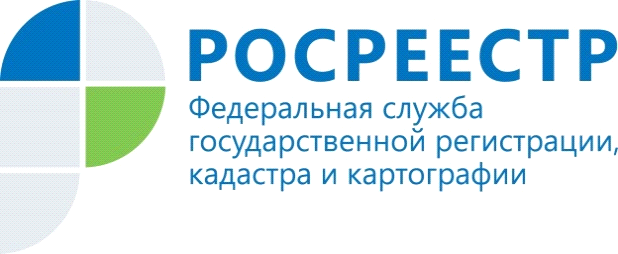 ПРЕСС-РЕЛИЗВ Астраханской области продолжается работа по внесению сведений о границах в ЕГРНУправление Росреестра по Астраханской области совместно с Кадастровой палатой по Астраханской области продолжают работу по реализации мероприятий «дорожной карты» по проекту «Наполнение Единого государственного реестра недвижимости необходимыми сведениями».
«Дорожная карта» предполагает реализацию мероприятий по выявлению правообладателей ранее учтенных объектов недвижимости на территории Астраханской области, проведению комплексных кадастровых работ, уточнению и внесению сведений в ЕГРН, а также отсутствующих сведений в отношении административных границ (муниципальных образований, населенных пунктов, территориальных зон) и прочее.По состоянию на 1 января 2022 года в ЕГРН внесены сведения обо всех границах Астраханской области с соседними регионами России, а также все границы муниципальных образований.Сейчас в регионе продолжается внесение сведений в ЕГРН о границах населенных пунктов. На 1 января текущего года внесена информация о границах 93 населенных пунктов (21% от общего числа).«Наличие в реестре недвижимости актуальной информации о границах позволит обеспечить соблюдение требований законодательства, имущественных прав регионов, граждан и юридических лиц, а также улучшить качество управления территориями и земельными ресурсами районов, вовлекая земли в оборот», – отметила руководитель Управления Росреестра по Астраханской области Татьяна Белова.Кроме того, внесены сведения о границах зон с особыми условиями использования территорий:охранных зон объектов электроэнергетики – 3116;придорожных полос автомобильных дорог – 12;охранных зон трубопроводов– 1124;охранных зон линий и сооружений связи -  219.«Реестр границ интенсивно пополняется сведениями о границах зон с особыми условиями использования территорий (ЗОУИТ). Это территории, в границах которых устанавливается определенный правовой режим в соответствии с законодательством Российской Федерации. Подобные зоны устанавливаются в целях безопасной эксплуатации различных технических объектов, защиты жизни и здоровья граждан, сохранности объектов культурного наследия, охраны окружающей среды. По состоянию на 1 января 2022 года в реестре недвижимости внесено около 6 тысяч сведений о таких границах», - комментирует заместитель директора Кадастровой палаты по Астраханской области Екатерина Синявина.Обращаем внимание, что приобретая объект недвижимости, входящий в ЗОУИТ,  необходимо знать и соблюдать ограничения, установленные для указанной зоны.Узнать о том, входит ли земельный участок или иной объект недвижимого имущества в границы какой-либо ЗОУИТ и имеются ли ограничения прав собственника можно, запросив выписку из ЕГРН. Для этого в орган регистрации прав необходимо представить запрос установленной формы любым удобным для заявителя способом – в электронной форме с использованием портала Росреестра, посредством личного обращения в офис МФЦ или почтового отправления. Также такой запрос может быть принят непосредственно специалистом Кадастровой палаты в рамках предоставления услуг по выездному приему документов. Работа по наполнению ЕГРН необходимыми сведениями продолжается.Материал подготовлен Управлением Росреестра по Астраханской области и Кадастровой палатой по Астраханской областиКонтакты для СМИ: +7 8512 51 34 70, 22 00 12 (доб.2140)Электронная почта: pressd_30@r30.rosreestr.ruСайт: www.rosreestr.gov.ru, www.kadastr.ruМы в одноклассниках: https://ok.ru/group57442898411746Мы в instagram: @rosreestr_astrakhan30, @kadastr_30